ПОЛОЖЕНИЕо республиканском конкурсе рисунка для оформления нового международного ответного купона на тему: «Сохранение экосистемы – защита климата»1. Организатор конкурсаРеспубликанское унитарное предприятие почтовой связи «Белпочта» (далее – РУП «Белпочта»), УНП 101015738, адрес: пр. Независимости, 10, 220050, г.Минск.2. Наименование и территория проведенияКонкурс носит название «Сохранение экосистемы – защита климата» и проводится на территории Республики Беларусь.3. ЦелиОсновной целью проведения Республиканского конкурса рисунка (далее – Конкурс) является участие в международном конкурсе, организованном Международным бюро Всемирного почтового союза (далее – ВПС) среди стран-членов ВПС.4. Условия участияРисунки на бумаге или компьютерные файлы на носителе направляются участниками конкурса, регистрируемыми почтовыми отправлениями (заказными письмами, мелкими пакетами) до 1 мая 2020 г. по адресу: РУП «Белпочта» (Управление маркетинга), пр. Независимости 10, 220050, г. Минск. 5. Общие требования к рисункуРисунок может быть представлен в двух различных форматах: на бумаге или в электронном файле.Количество цветов – 2. Формат рисунка – А4 (29,7 х 21 см), ориентация – «пейзаж».Изображение рисунка не должно быть чрезмерно контрастным при интенсивности красок от 20 до 50% для каждого из двух цветов, составляющих изображение.В предлагаемом рисунке необходимо учесть, что окончательный купон будет обязательно включать, в левом и правом нижних углах, пространства, предназначенные для контрольных штемпелей страны происхождения и обмена купона. Также должно быть предусмотрено свободное место, чтобы можно было вставить изображение флага страны, которая заказывает купоны.  Эти пространства должны быть включены в рисунок. Дизайн-макет действующего международного ответного купона 2017-2021 гг. представлен в Приложении 1.6. Требования к бумажному носителюРисунок должен быть представлен на белой неструктурированной бумаге в хорошем состоянии (которая не находилась во влажном помещении, углы не должны быть загнуты, без пятен).Допускается любая техника: рисунок (за исключением рисунка без тушевки), акварель, масляная живопись, краски на водной и акриловой основе.7. Требования к электронному файлуИзображение рисунка должно быть представлено в типовом «родном» файле Photoshop, Illustrator или TIFF (стандартный несжатый формат).Не допускает использование файлов типа JPEG.Изображение должно быть представлено в RGB; цвета отдельными слоями.Разрешающая способность файла не менее 300 dpi.8. Изменение изображения рисункаВПС оставляет за собой право (ввиду технических требований) изменять изображение, чтобы иметь возможность включить элементы защиты, флаг страны и подготовить рисунок к печати.9. Обозначения на рисункеНа оборотной стороне рисунка должны указываться координаты автора. Для рисунков, которые будут представлены в электронном файле обязательно приложение письма с указанными координатами автора.На рисунке не должно быть никаких логотипов и торговых марок.На рисунке не должно быть никаких сообщений.10. Права на воспроизведение Страна-член ВПС, а также автор, рисунок которого будет отобран, отказываются от всех прав на воспроизведение и на интеллектуальную собственность в пользу Международного бюро Всемирного почтового союза. Помимо использования рисунка в качестве фона МОК, это произведение сможет воспроизводиться в прессе, в виде афиш, или на любом коммерческом носителе или носителе для обмена данными при условии разрешений, выдаваемых Международным бюро.11. Срок начала и окончанияКонкурс проводится в один этап с 17 февраля 2020г. до 1 мая 2020г. Окончательные итоги конкурса будут подведены не позднее 15 мая 2020г.12. Регламент деятельности жюри по проведению конкурсаЖюри по проведению Конкурса создается, и назначается Приказом по РУП «Белпочта» для обеспечения соблюдения настоящего Положения и определения победителей Конкурса.13. Участники конкурсаВ Конкурсе участвуют граждане Республики Беларусь, иностранные граждане и лица без гражданства, постоянно проживающие в Республике Беларусь, иностранные граждане и лица без гражданства, которым предоставлен статус беженца в Республике Беларусь, достигшие возраста 14 лет.14. Порядок подведения итогов конкурса и определение победителейИтоги Конкурса подводятся до 15 мая 2020г., на заседании жюри и оформляются протоколом. Жюри выберет пять лучших рисунков для поощрения авторов.Из пяти работ путем голосования будет выбрана одна для участия в международном конкурсе. Выбранная работа будет передана до 15 июня 2020г. в Международное бюро ВПС для участия в международном конкурсе. Дальнейшие условия участия в соответствии с «Регламентом конкурса на лучший рисунок для оформления нового международного ответного купона».15. Награждение победителейАвторы четырех лучших рисунков, отобранных на заседании жюри, будут награждены дипломами РУП «Белпочта» и памятными сувенирами.Автор, работа которого будет направлена на международный конкурс, получит диплом РУП «Белпочта» и памятный подарок.Приложение 1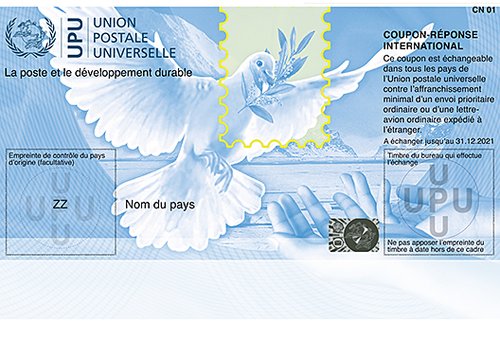 